Park Lakes Elementary SchoolMs. Rhonda Parris, PrincipalWendell Johnson, Intern PrincipalTerri Glasford, Assistant PrincipalA Magical Place for Teaching and Learning!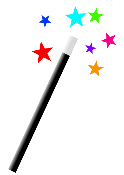 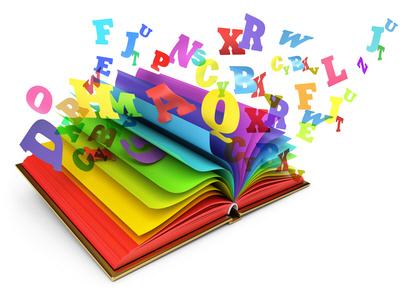 TITLE ISCHOOL ADVISORY COUNCIL (SAC) MEETINGMonday, January 7, 20192:00 p.m.AGENDAWelcome & Pledge Review December minutesCreate A+ Funds Ballots for VotingOpen Discussion 